Министерство образования и науки Самарской области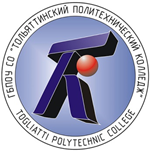 Государственное  бюджетное профессиональное образовательное учреждение Самарской области «Тольяттинский политехнический колледж»(ГБПОУ СО «ТПК»)Методическая разработкаоткрытого занятияпо предмету «Химия в профессиональной деятельности»тема: «Алкины».для специальности 23.02.07 Техническое обслуживание и ремонт двигателей, систем и агрегатов автомобилейТольятти, 2021План учебного занятияТЕХНОЛОГИЧЕСКАЯ КАРТА УЧЕБНОГО ЗАНЯТИЯПРИЛОЖЕНИЕ  1Карточка 1.Подчеркните формулы веществ, которые можно отнести к алкинам: С4Н8, С4Н6, СН4, С2Н2, С5Н12, С3Н4, СН2, С2Н4, С8Н16, С5Н8. Обведите формулу первого представителя гомологического ряда алкинов. Назовите вещества.Тест. Вариант 1 .Закончи предложение.Углеводороды, молекулы которых содержат одну тройную связь называют ______.Атомы углерода, связанные тройной связью находятся в состоянии ____ гибридизации.В молекуле пропина СН≡С‒СН3 валентный угол С‒С равен А) 90°   Б) 109°28´   В) 120°   Г) 180°назовите вещество  СН≡С‒СН‒СН‒СН2                                                                 ǀ        ǀ ǀ                                                               СН3  СН3  СН3  А) 3,4,4-триметилпентин-1  Б) 3,4-диметилгексин-1  В) 3,4-диметилгексин-5  Г) 1,2,3-триметилпентин-4Выбери правильное высказывание:А.    Ацетилен — важнейший представитель алкинов.Б. Один из алкинов — ацетилен — летучая жидкость.В. Как и все углеводороды, алкины горят с образованием углекислого газа и воды.Г. При определенных условиях из алкинов можно получить алкены.Д. Ацетилен можно получить дегидрогалогенированием дигалогеналканов.Е. Из ацетилена получают бензол.Вариант 2 .1.Закончи предложение.Алканами называют углеводороды, имеющие общую формулу  ______.Угол между осями гибридизации орбиталей в молекуле ацетилена равен _____°.Число δ и π-связей в молекуле ацетилена равно соответственно:А) 1 и 1 Б) 3 и 1 В) 4 и 1 Г) 2 и 1назовите вещество  СН3‒С ‒С≡С                                                          ǀ          ǀ                                                        СН3     СН3              А) 2,3-диметилбутин -2   Б) 2-метилпентин-3  В) 4-метилпентин-2  Г) 2,4-диметилбутин-3выберите правильное высказывание:А. Алкины можно получить реакцией Кучерова.Б. Названия алкинов образуют с помощью суффикса -ен.В. Алкины применяют для получения резины.Г. Для алкинов наиболее характерны реакции присоединения.Д. Один из алкинов получают карбидным способом.Е. Из алкина реакцией Кучерова можно получить альдегид.ПРИЛОЖЕНИЕ  2ПРЕЗЕНТАЦИЯ ПО ТЕМЕ «АЛКИНЫ»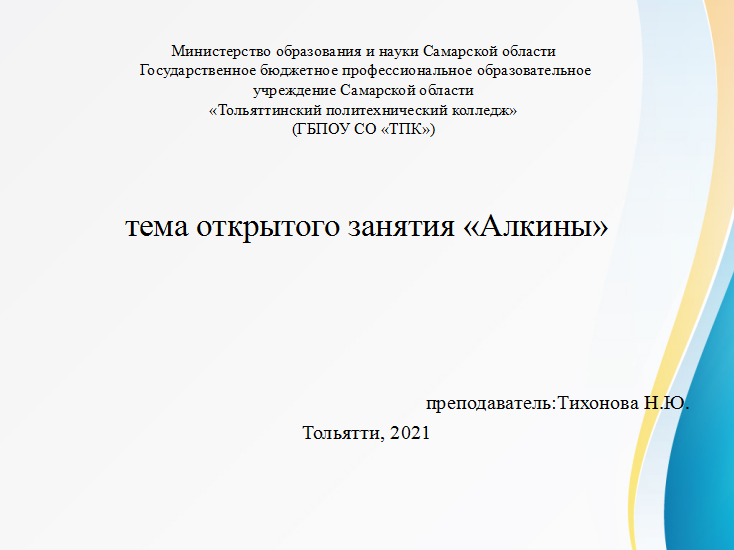 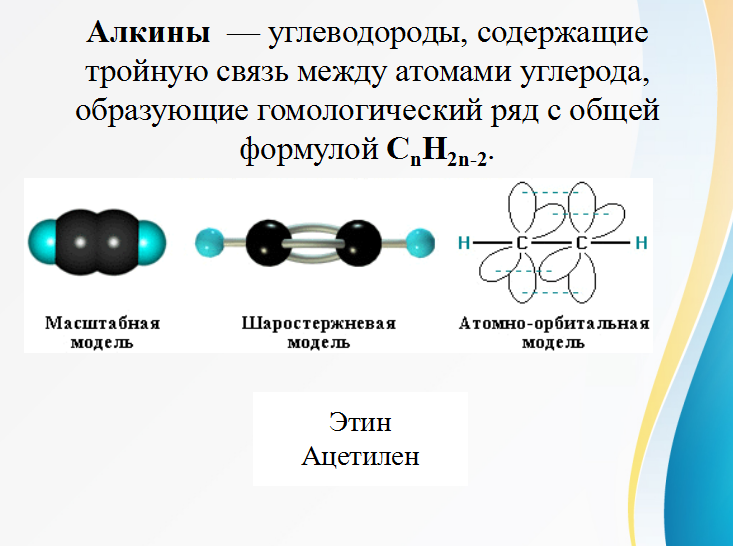 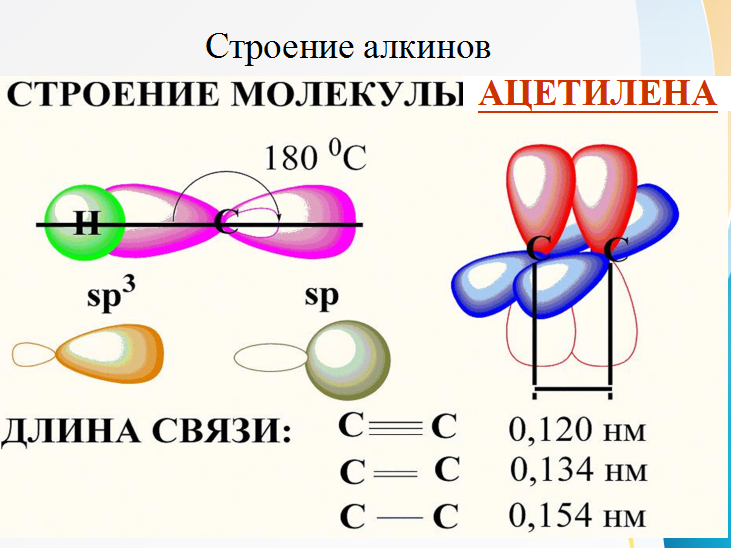 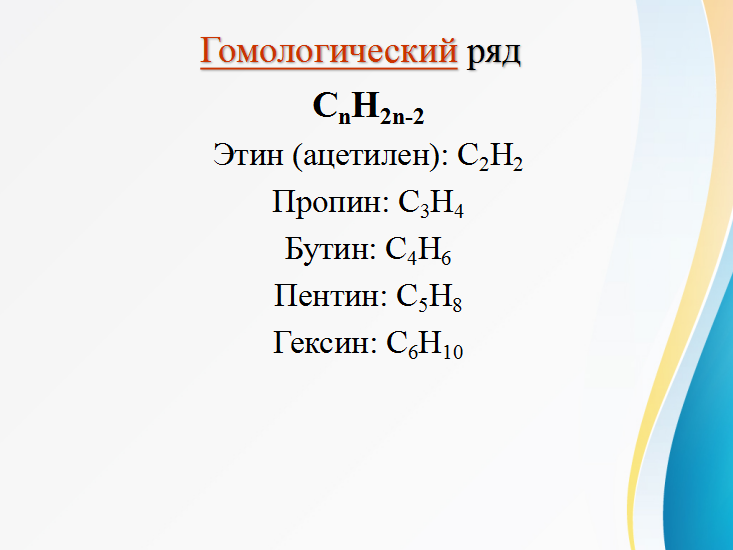 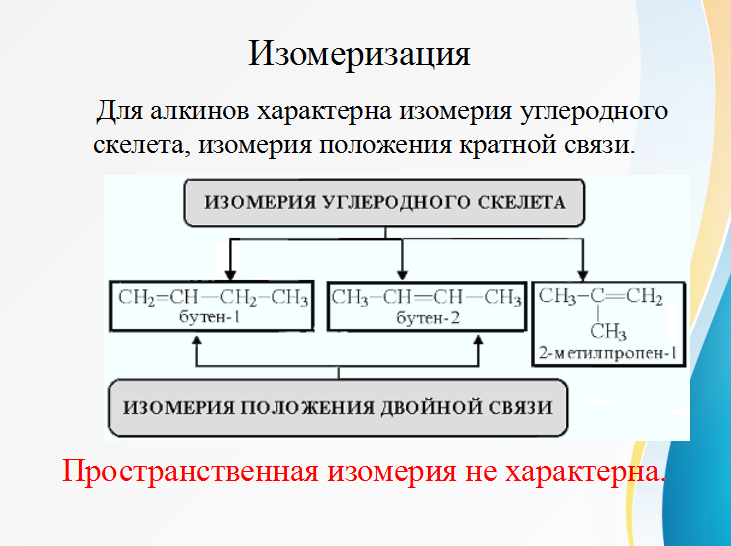 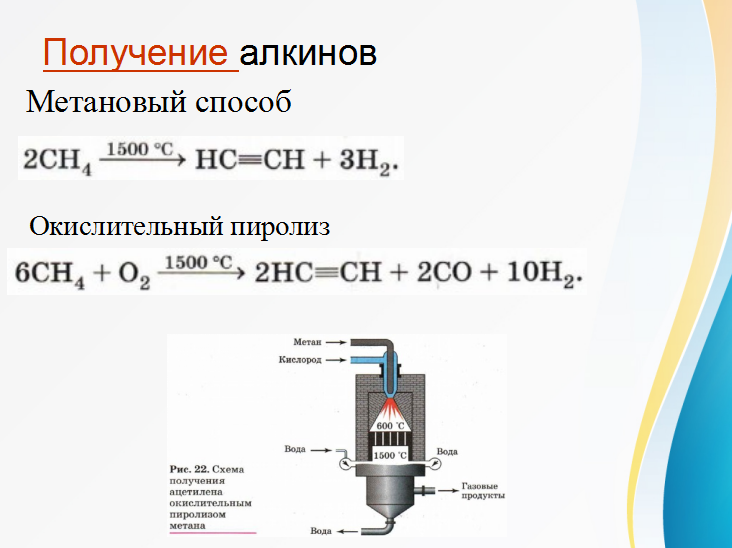 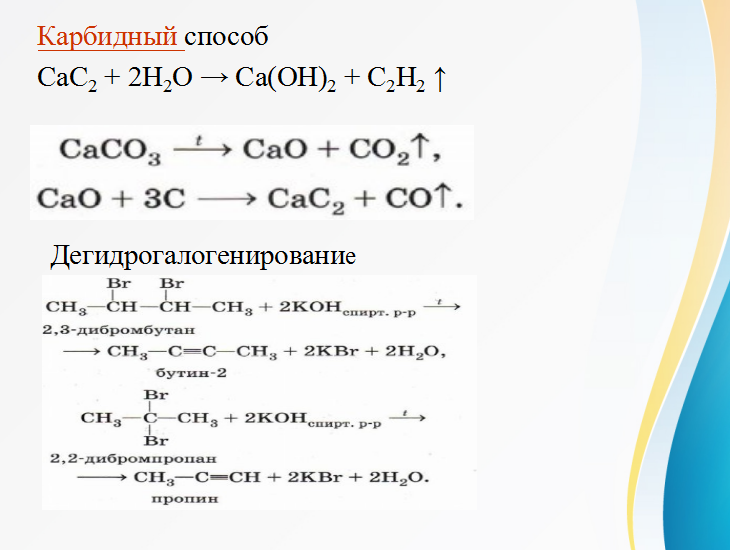 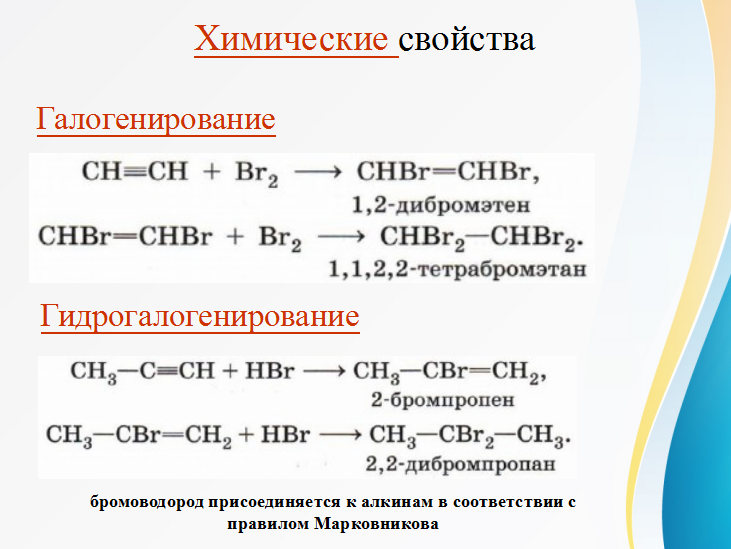 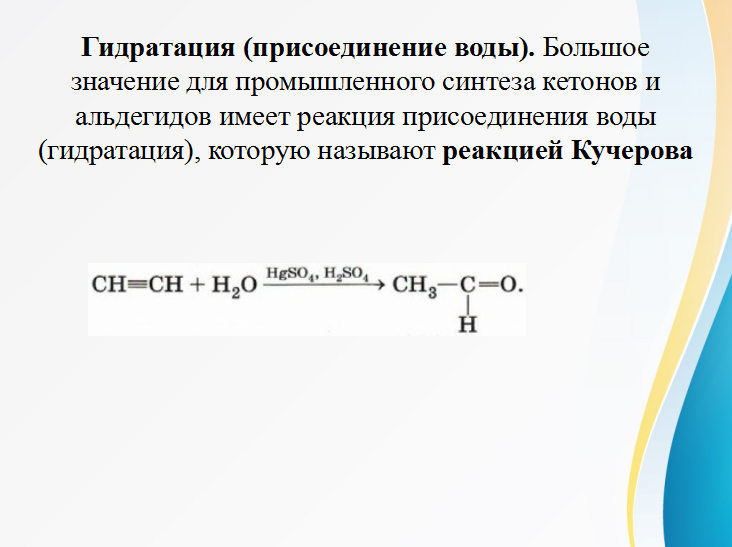 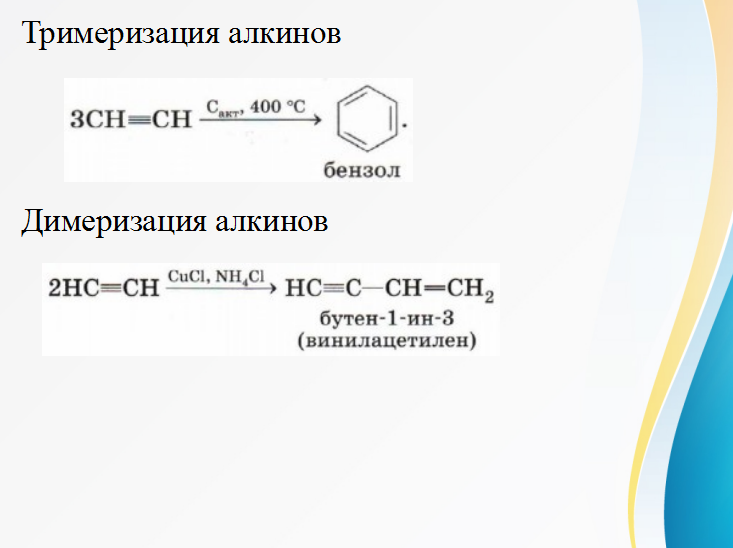 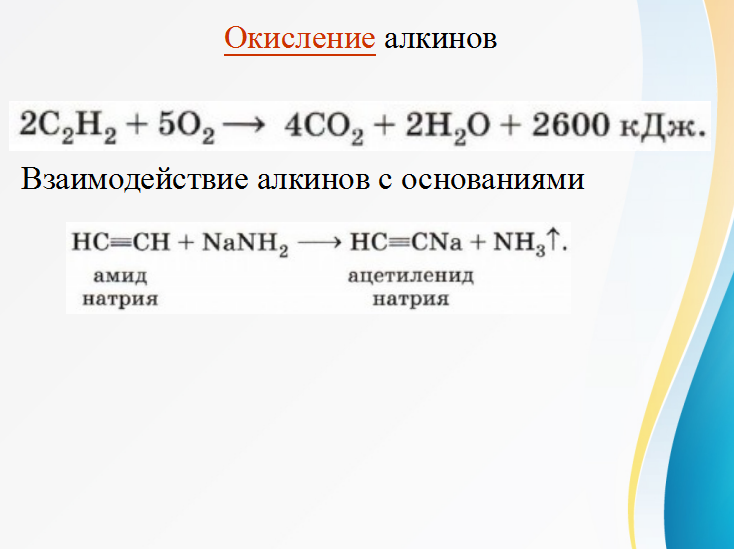 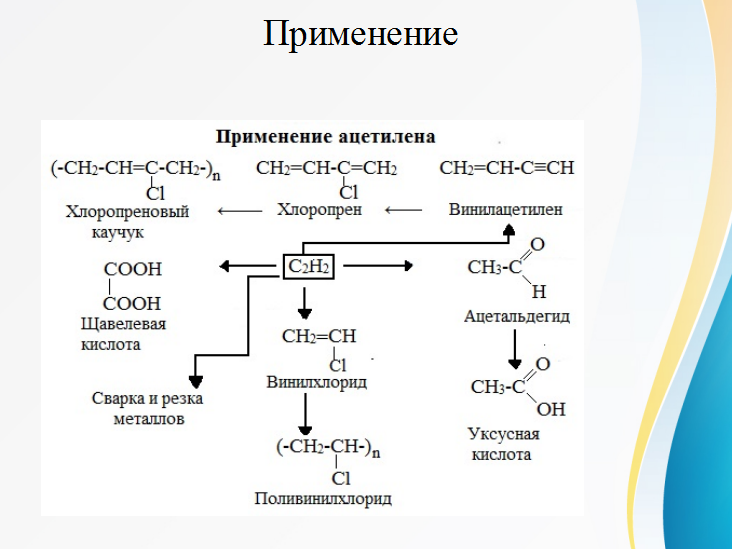 УТВЕРЖДАЮЗаместитель директора по учебной работеГБПОУ СО «ТПК»C. А. ГришинаПредметХимия в профессиональной деятельностиПреподаватель Тихонова Наталья ЮрьевнаГруппа Тд-11РазделОрганическая химия Тема изученияНепредельные углеводородыТема урокаАлкиныТип урокаКомбинированный Цель урокаФормирование представлений о непредельных углеводородах – алкинов и их свойствахОсновное содержание темыОбщие сведенья, история открытия, строение, гомологический ряд, изомерия, номенклатура, получение алкинов, физические и химические свойства алкинов, применение алкинов.Термины и понятияАлкины; таутомерия; полимеризацияОбразовательные ресурсыПознавательные УУД:- Давать определение понятиям, обобщать понятия; осуществлять сравнение и классификацию,- Анализировать объекты с выделением существенных и несущественных признаков, осуществлять классификацию явлений, Самостоятельное выделение и формулирование познавательной цели, Преобразование информации из одного вида в другой (таблицу, текст), Осознанное и произвольное построение речевого высказывания в устной и письменной формеРегулятивные УУД: Коррекция – внесение необходимых дополнений и корректив в план, и способ действия в случае расхождения ожидаемого результата действия и его реального продукта,Уметь использовать речь для регуляции своей деятельности,Осуществлять само- и взаимоконтроль и коррекцию своей деятельности в процессе достижения результата в соответствии образцами (алгоритмами)Коммуникативные УУД: Вступление в диалог, участие в коллективном обсуждении проблем с учетом разных мнений, Владение монологической и диалогическими формами речи в соответствии с нормами речи родного языка, Умение с достаточной полнотой и точностью выражать свои мысли в соответствии с задачами и условиями коммуникации, Осуществление коммуникативной рефлексииПредметныеПолучить представление о способах получение алкинов,Знать о свойствах алкинов, химических и физических,Уметь составления и записи химических реакций связанных с алкинами,Уметь выделять алкины среди других представителей непредельных углеводородовОрганизация образовательной средыРесурсыИнформационный материал:Габриелян О. С. Химия для профессий и специальностей технического профиля : учебник для студ. учреждений сред. проф. образования / О. С. 2. Габриелян, И. Г. Остроумов. — 4-е изд., стер. — М. : Издательский центр «Академия», 2017. —272 с., [8] с. цв.ил.Габриелян О.С. Химия. 10 класс. Базовый уровень: учеб. для общеобразоват. учреждений / О.С. Габриелян. – 3-е изд., перераб. – М.: Дрофа, 2007. – 191 с.Контрольно-измерительные материалы. Химия: 10 класс / сост. Н.П. Трегубова. – М.: ВАКО, 2011. – 96 с.Интернет-ресурсы:Строение, получение, химические свойства алкинов:  https://www.calc.ru/Alkiny-Svoystva-Alkinov.html Интересный материал об алкинах:  http://distant-lessons.ru/ximiya/alkiny Интерактивный материал:Дидактические карточки Расчетные задачиОпределение названий алкинов из предложенных формулМежпредметные и метапредметные связиФизика:  разделы «Атомно-молекулярное учение», «Закон сохранения и превращения энергии».Математика: разделы «Нахождение наименьшего общего кратного», «Вычисления по пропорциям»Формы работыФронтальная ИндивидуальнаяГрупповая Деятельность преподавателяДеятельность учащихсяДеятельность учащихсяФормируемые УУДФормируемые УУДФормируемые УУДФормируемые УУДФормируемые УУДФормируемые УУДФормируемые УУДФормируемые УУДДеятельность преподавателяДеятельность учащихсяДеятельность учащихсяпознавательныепознавательныерегулятивныерегулятивныерегулятивныекоммуникативныекоммуникативныеличностные12233444556Вводная часть: организационный момент, актуализация и мотивация учебной деятельности, целеполагание Вводная часть: организационный момент, актуализация и мотивация учебной деятельности, целеполагание Вводная часть: организационный момент, актуализация и мотивация учебной деятельности, целеполагание Вводная часть: организационный момент, актуализация и мотивация учебной деятельности, целеполагание Вводная часть: организационный момент, актуализация и мотивация учебной деятельности, целеполагание Вводная часть: организационный момент, актуализация и мотивация учебной деятельности, целеполагание Вводная часть: организационный момент, актуализация и мотивация учебной деятельности, целеполагание Вводная часть: организационный момент, актуализация и мотивация учебной деятельности, целеполагание Вводная часть: организационный момент, актуализация и мотивация учебной деятельности, целеполагание Вводная часть: организационный момент, актуализация и мотивация учебной деятельности, целеполагание Вводная часть: организационный момент, актуализация и мотивация учебной деятельности, целеполагание Организационный этапПриветствуют преподавателя, настраиваются на работуОсознанное построение речевого высказывания в устной формеОсознанное построение речевого высказывания в устной формеОсознанное построение речевого высказывания в устной формеОсознанное построение речевого высказывания в устной формеУметь использовать речь для регуляции своей деятельностиУметь использовать речь для регуляции своей деятельностиУмение с достаточной полнотой и точностью выражать свои мысли в соответствии с задачами и условиями коммуникации Умение с достаточной полнотой и точностью выражать свои мысли в соответствии с задачами и условиями коммуникации Формирование ответственного отношения к учению и познаниюАктуализация опрных знанийАктуализация и фиксирование индивидуального затруднения в пробном учебном действииВыполняют индивидуально задания по предложенным вариантамОтвечают на предложенный вопрос учителя: алкены. Пытаются предположить о какой группе веществ пойдет речь на занятие сегодняРассматривают слайд. Высказывают свои предположения о классе вещества, предлагают название, при этом пытаются пояснить предложенный вариант с тачки зрения номенклатуры ИЮПАК. Формируют тему урокаВыполняют индивидуально задания по предложенным вариантамОтвечают на предложенный вопрос учителя: алкены. Пытаются предположить о какой группе веществ пойдет речь на занятие сегодняРассматривают слайд. Высказывают свои предположения о классе вещества, предлагают название, при этом пытаются пояснить предложенный вариант с тачки зрения номенклатуры ИЮПАК. Формируют тему урокаДавать определение понятиям, обобщать понятия; осуществлять сравнение и классификацию; Осознанное и произвольное построение речевого высказывания в устной и письменной формеДавать определение понятиям, обобщать понятия; осуществлять сравнение и классификацию;Преобразование информации из одного вида в другой; Осознанное и произвольное построение речевого высказывания в устной и письменной формеОсознанное и произвольное построение речевого высказывания в устной и письменной форме; Давать определение понятиям, обобщать понятия; осуществлять сравнение и классификациюСамостоятельное выделение и формулирование познавательной цели; Анализировать объекты с выделением существенных и несущественных признаков, осуществлять классификацию явлений; Уметь выделять алкины среди других представителей непредельных углеводородовДавать определение понятиям, обобщать понятия; осуществлять сравнение и классификацию; Осознанное и произвольное построение речевого высказывания в устной и письменной формеДавать определение понятиям, обобщать понятия; осуществлять сравнение и классификацию;Преобразование информации из одного вида в другой; Осознанное и произвольное построение речевого высказывания в устной и письменной формеОсознанное и произвольное построение речевого высказывания в устной и письменной форме; Давать определение понятиям, обобщать понятия; осуществлять сравнение и классификациюСамостоятельное выделение и формулирование познавательной цели; Анализировать объекты с выделением существенных и несущественных признаков, осуществлять классификацию явлений; Уметь выделять алкины среди других представителей непредельных углеводородовДавать определение понятиям, обобщать понятия; осуществлять сравнение и классификацию; Осознанное и произвольное построение речевого высказывания в устной и письменной формеДавать определение понятиям, обобщать понятия; осуществлять сравнение и классификацию;Преобразование информации из одного вида в другой; Осознанное и произвольное построение речевого высказывания в устной и письменной формеОсознанное и произвольное построение речевого высказывания в устной и письменной форме; Давать определение понятиям, обобщать понятия; осуществлять сравнение и классификациюСамостоятельное выделение и формулирование познавательной цели; Анализировать объекты с выделением существенных и несущественных признаков, осуществлять классификацию явлений; Уметь выделять алкины среди других представителей непредельных углеводородовОсуществлять самоконтроль и коррекцию своей деятельности в процессе достижения результата в соответствии образцами (алгоритмами)Уметь использовать речь для регуляции своей деятельности,Осуществлять само- и взаимоконтроль и коррекцию своей деятельности в процессе достижения результата в соответствии образцами (алгоритмами)Уметь использовать речь для регуляции своей деятельности Осуществлять самоконтроль и коррекцию своей деятельности в процессе достижения результата в соответствии образцами (алгоритмами)Уметь использовать речь для регуляции своей деятельности,Осуществлять само- и взаимоконтроль и коррекцию своей деятельности в процессе достижения результата в соответствии образцами (алгоритмами)Уметь использовать речь для регуляции своей деятельности Вступление в диалог, участие в коллективном обсуждении проблем с учетом разных мнений; Умение с достаточной полнотой и точностью выражать свои мысли в соответствии с задачами и условиями коммуникацииВступление в диалог, участие в коллективном обсуждении проблем с учетом разных мнений; Умение с достаточной полнотой и точностью выражать свои мысли в соответствии с задачами и условиями коммуникацииВступление в диалог, участие в коллективном обсуждении проблем с учетом разных мненийУмение с достаточной полнотой и точностью выражать свои мысли в соответствии с задачами и условиями коммуникацииВладение монологической и диалогическими формами речи в соответствии с нормами речи родного языка; Умение с достаточной полнотой и точностью выражать свои мысли в соответствии с задачами и условиями коммуникацииВступление в диалог, участие в коллективном обсуждении проблем с учетом разных мнений; Умение с достаточной полнотой и точностью выражать свои мысли в соответствии с задачами и условиями коммуникацииВступление в диалог, участие в коллективном обсуждении проблем с учетом разных мнений; Умение с достаточной полнотой и точностью выражать свои мысли в соответствии с задачами и условиями коммуникацииВступление в диалог, участие в коллективном обсуждении проблем с учетом разных мненийУмение с достаточной полнотой и точностью выражать свои мысли в соответствии с задачами и условиями коммуникацииВладение монологической и диалогическими формами речи в соответствии с нормами речи родного языка; Умение с достаточной полнотой и точностью выражать свои мысли в соответствии с задачами и условиями коммуникацииФормирование ответственного отношения к учению и познанию; целостное мировоззрения, соответствующее современному уровню развития органической химииФормирование ответственного отношения к учению и познанию; целостное мировоззрения, соответствующее современному уровню развития органической химии; становление устойчивого познавательного интересаСтановление устойчивого познавательного интереса; целостное мировоззрения, соответствующее современному уровню развития органической химииОсновная часть: изучение нового материала, закрепление, первичный контроль и коррекция Основная часть: изучение нового материала, закрепление, первичный контроль и коррекция Основная часть: изучение нового материала, закрепление, первичный контроль и коррекция Основная часть: изучение нового материала, закрепление, первичный контроль и коррекция Основная часть: изучение нового материала, закрепление, первичный контроль и коррекция Основная часть: изучение нового материала, закрепление, первичный контроль и коррекция Основная часть: изучение нового материала, закрепление, первичный контроль и коррекция Основная часть: изучение нового материала, закрепление, первичный контроль и коррекция Основная часть: изучение нового материала, закрепление, первичный контроль и коррекция Основная часть: изучение нового материала, закрепление, первичный контроль и коррекция Основная часть: изучение нового материала, закрепление, первичный контроль и коррекция Изучение нового знанияДемонстрирует слайд с первоначальным понятием темыДемонстрирует материал о строение алкинов на примере ацетилена (этин) и демонстрирует слайд с интерактивными моделями:Предлагает прочитать текст учебника и ответить на ряд предложенных вопросов о прочитанном тексте:•	В каком состоянии нахадится тройная связь акинов?•	Опишите состояние sp гибридизации•	Какие связи образуют тройную связь?Учитель знакомит с гомологическим рядом алкинов, где задается задание ученикам: попробовать дописать ряд до десяти и назвать их. Демонстрируется слайд:Знакомит учеников с двумя формами изомеризации, предлагая сравнить самостоятельно ученикам их, попутно демонстрируя слайды с движущимися моделями изомеров:Знакомит учеников с построение названий алкенов демонстрирует Демонстрирует интерактивный материал со способами получения алкинов, демонстрируя слайды с применение уравнений и видеофрагментов с выполнением предложенных реакциях, которые закреплены в гиперссылке в презентацииОбъясняет химические свойства алкинов демонстрируя химические реакции в Предлагает ученикам самостоятельно найти в учебники применение алкинов на примере ацетилена  и создать схему, которую спустя время демонстрирует на слайде:Первичное закрепление с проговариванием во внешней речиОрганизует работу по воспроизведению понятия алкиныОрганизует групповую самостоятельную работу учащихся. Предлагает заполнить сравнительную таблицу.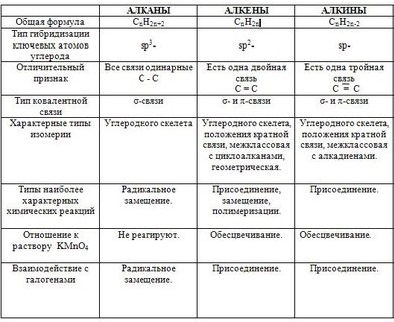 Преподаватель демонстрирует заполненную таблицуВключение в систему знаний и повторение Организует фронтальную беседу с учащимися по вопросам:1. Общая формула алкинов?2. Какова гибридизация алкинов? 3. Назовите первых трех представителей гомологического ряда алкины 4. На какие две группы делят изомеры5. Какие изомеры не характерны алкинам?6. Какой тип связи есть у алкинов, но отсутствует у алканов?7. Встречаются ли в природе алкины?Записывают тему урока. Записывают общее понятие темы и общую формулуУченики записывают в тетрадь строение и зарисовывают предложенные рисунки (по возможности). Отвечают на вопросы, зарабатывая плюсы:В состояние spОбозначает то, что в реакции учувствуют одна s-орбиталь и одна p-орбиталь, а одна р-орбиталь не гибриднаОдна сигма и две пи связиЗаписывают гомологический ряд в тетрадь с общей формулой и выполняют задание:гексин	C6H10гептин C7H12октин 	C8H14нонин 	C9H16декин 	C10H28Ученики записывают структуры изомеров и предлагают сравнение:Структурные изомеры отличаются от пространственных тем, что структурные отличаются расположением частей в структуре, пространственные в пространстве молекулыЗаписывают названия и пробуют самостоятельно дать другим веществамЗаписывают  уравнения реакция, запоминают последовательность выполнения химических реакций с видео, записывая увиденное Ведут записи в тетради химических реакций алкенов, записывая качественные реакции из видео объясняя получение того или иного результатаПросматривают видео фрагменты, представленные гиперссылкой на слайде презентации, делают выводы по увиденному материалуЗаписывают применение алкинов из учебника в схему в тетради и сравнивают с предложенную учителем: 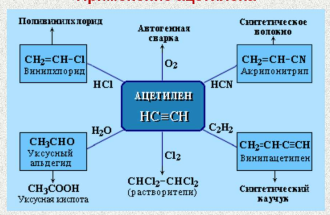 Учащиеся  вносят коррективы, в свои таблицы, дополняя их материалом со слайдаУчащиеся формулируют определение понятия Алкины  — углеводороды, содержащие тройную связь между атомами углеродаЗаполняют таблицу.Сверяют свои решения с образцом, при необходимости исправляют, вносят коррективыБеседуют с преподавателем. Отвечают на вопросы:1. Cn H2n – 2n. 2. sp 3. этин, пропин, бутин.4. структурные и углеродного скелета5. Цис- и транс-изомеры.6. п - связь7. нет .Записывают тему урока. Записывают общее понятие темы и общую формулуУченики записывают в тетрадь строение и зарисовывают предложенные рисунки (по возможности). Отвечают на вопросы, зарабатывая плюсы:В состояние spОбозначает то, что в реакции учувствуют одна s-орбиталь и одна p-орбиталь, а одна р-орбиталь не гибриднаОдна сигма и две пи связиЗаписывают гомологический ряд в тетрадь с общей формулой и выполняют задание:гексин	C6H10гептин C7H12октин 	C8H14нонин 	C9H16декин 	C10H28Ученики записывают структуры изомеров и предлагают сравнение:Структурные изомеры отличаются от пространственных тем, что структурные отличаются расположением частей в структуре, пространственные в пространстве молекулыЗаписывают названия и пробуют самостоятельно дать другим веществамЗаписывают  уравнения реакция, запоминают последовательность выполнения химических реакций с видео, записывая увиденное Ведут записи в тетради химических реакций алкенов, записывая качественные реакции из видео объясняя получение того или иного результатаПросматривают видео фрагменты, представленные гиперссылкой на слайде презентации, делают выводы по увиденному материалуЗаписывают применение алкинов из учебника в схему в тетради и сравнивают с предложенную учителем: Учащиеся  вносят коррективы, в свои таблицы, дополняя их материалом со слайдаУчащиеся формулируют определение понятия Алкины  — углеводороды, содержащие тройную связь между атомами углеродаЗаполняют таблицу.Сверяют свои решения с образцом, при необходимости исправляют, вносят коррективыБеседуют с преподавателем. Отвечают на вопросы:1. Cn H2n – 2n. 2. sp 3. этин, пропин, бутин.4. структурные и углеродного скелета5. Цис- и транс-изомеры.6. п - связь7. нет .Давать определение понятиям, обобщать понятия; осуществлять сравнение и классификацию; Осознанное и произвольное построение речевого высказывания в устной и письменной форме; Уметь выделять алкины среди других представителей непредельных углеводородовАнализировать объекты с выделением существенных и несущественных признаков, осуществлять классификацию явлений; знать о свойствах алкинов, химических и физических; уметь выделять алкины среди других представителей непредельных углеводородовАнализировать объекты с выделением существенных и несущественных признаков, осуществлять классификацию явлений; уметь выделять алкины среди других представителей непредельных углеводородовАнализировать объекты с выделением существенных и несущественных признаков, осуществлять классификацию явлений; осознанное и произвольное построение речевого высказывания в устной и письменной форме; знать о свойствах алкинов, химических и физическихАнализировать объекты с выделением существенных и несущественных признаков, осуществлять классификацию явлений; уметь выделять алкины среди других представителей непредельных углеводородов; знать о свойствах алкинов, химических и физических.Анализировать объекты с выделением существенных и несущественных признаков, осуществлять классификацию явлений; получить представление о способах получение алкинов; уметь составления и записи химических реакций связанных с алкинамиОсознанное и произвольное построение речевого высказывания в устной и письменной форме; знать о свойствах алкинов, химических и физических; уметь составления и записи химических реакций связанных с алкинамиАнализировать объекты с выделением существенных и несущественных признаков, осуществлять классификацию явлений; осознанное и произвольное построение речевого высказывания в устной и письменной форме; уметь выделять алкины среди других представителей непредельных углеводородовДавать определение понятиям; уметь выделять алкины среди других представителей непредельных углеводородовАнализировать объекты с выделением существенных и несущественных признаков, осуществлять классификацию явленийЗнать о свойствах алканов, алкенов, алкинов, химических и физическихОсознанное и произвольное построение речевого высказывания в устной и письменной формеУметь выделять алкины среди других представителей непредельных углеводородовДавать определение понятиям, обобщать понятия; осуществлять сравнение и классификацию; анализировать объекты с выделением существенных и несущественных признаков, осуществлять классификацию явлений; получить представление о способах получение алкинов; знать о свойствах алкинов, химических и физических; уметь составления и записи химических реакций связанных с алкинами; уметь выделять алкины среди других представителей непредельных углеводородовДавать определение понятиям, обобщать понятия; осуществлять сравнение и классификацию; Осознанное и произвольное построение речевого высказывания в устной и письменной форме; Уметь выделять алкины среди других представителей непредельных углеводородовАнализировать объекты с выделением существенных и несущественных признаков, осуществлять классификацию явлений; знать о свойствах алкинов, химических и физических; уметь выделять алкины среди других представителей непредельных углеводородовАнализировать объекты с выделением существенных и несущественных признаков, осуществлять классификацию явлений; уметь выделять алкины среди других представителей непредельных углеводородовАнализировать объекты с выделением существенных и несущественных признаков, осуществлять классификацию явлений; осознанное и произвольное построение речевого высказывания в устной и письменной форме; знать о свойствах алкинов, химических и физическихАнализировать объекты с выделением существенных и несущественных признаков, осуществлять классификацию явлений; уметь выделять алкины среди других представителей непредельных углеводородов; знать о свойствах алкинов, химических и физических.Анализировать объекты с выделением существенных и несущественных признаков, осуществлять классификацию явлений; получить представление о способах получение алкинов; уметь составления и записи химических реакций связанных с алкинамиОсознанное и произвольное построение речевого высказывания в устной и письменной форме; знать о свойствах алкинов, химических и физических; уметь составления и записи химических реакций связанных с алкинамиАнализировать объекты с выделением существенных и несущественных признаков, осуществлять классификацию явлений; осознанное и произвольное построение речевого высказывания в устной и письменной форме; уметь выделять алкины среди других представителей непредельных углеводородовДавать определение понятиям; уметь выделять алкины среди других представителей непредельных углеводородовАнализировать объекты с выделением существенных и несущественных признаков, осуществлять классификацию явленийЗнать о свойствах алканов, алкенов, алкинов, химических и физическихОсознанное и произвольное построение речевого высказывания в устной и письменной формеУметь выделять алкины среди других представителей непредельных углеводородовДавать определение понятиям, обобщать понятия; осуществлять сравнение и классификацию; анализировать объекты с выделением существенных и несущественных признаков, осуществлять классификацию явлений; получить представление о способах получение алкинов; знать о свойствах алкинов, химических и физических; уметь составления и записи химических реакций связанных с алкинами; уметь выделять алкины среди других представителей непредельных углеводородовДавать определение понятиям, обобщать понятия; осуществлять сравнение и классификацию; Осознанное и произвольное построение речевого высказывания в устной и письменной форме; Уметь выделять алкины среди других представителей непредельных углеводородовАнализировать объекты с выделением существенных и несущественных признаков, осуществлять классификацию явлений; знать о свойствах алкинов, химических и физических; уметь выделять алкины среди других представителей непредельных углеводородовАнализировать объекты с выделением существенных и несущественных признаков, осуществлять классификацию явлений; уметь выделять алкины среди других представителей непредельных углеводородовАнализировать объекты с выделением существенных и несущественных признаков, осуществлять классификацию явлений; осознанное и произвольное построение речевого высказывания в устной и письменной форме; знать о свойствах алкинов, химических и физическихАнализировать объекты с выделением существенных и несущественных признаков, осуществлять классификацию явлений; уметь выделять алкины среди других представителей непредельных углеводородов; знать о свойствах алкинов, химических и физических.Анализировать объекты с выделением существенных и несущественных признаков, осуществлять классификацию явлений; получить представление о способах получение алкинов; уметь составления и записи химических реакций связанных с алкинамиОсознанное и произвольное построение речевого высказывания в устной и письменной форме; знать о свойствах алкинов, химических и физических; уметь составления и записи химических реакций связанных с алкинамиАнализировать объекты с выделением существенных и несущественных признаков, осуществлять классификацию явлений; осознанное и произвольное построение речевого высказывания в устной и письменной форме; уметь выделять алкины среди других представителей непредельных углеводородовДавать определение понятиям; уметь выделять алкины среди других представителей непредельных углеводородовАнализировать объекты с выделением существенных и несущественных признаков, осуществлять классификацию явленийЗнать о свойствах алканов, алкенов, алкинов, химических и физическихОсознанное и произвольное построение речевого высказывания в устной и письменной формеУметь выделять алкины среди других представителей непредельных углеводородовДавать определение понятиям, обобщать понятия; осуществлять сравнение и классификацию; анализировать объекты с выделением существенных и несущественных признаков, осуществлять классификацию явлений; получить представление о способах получение алкинов; знать о свойствах алкинов, химических и физических; уметь составления и записи химических реакций связанных с алкинами; уметь выделять алкины среди других представителей непредельных углеводородовУметь использовать речь для регуляции своей деятельностиУметь использовать речь для регуляции своей деятельности; осуществлять само- и взаимоконтроль и коррекцию своей деятельности в процессе достижения результата в соответствии образцами (алгоритмами)Осуществлять само- и взаимоконтроль и коррекцию своей деятельности в процессе достижения результата в соответствии образцами (алгоритмами); коррекция – внесение необходимых дополнений и корректив в план, и способ действия в случае расхождения ожидаемого результата действия и его реального продуктаУметь использовать речь для регуляции своей деятельности Уметь использовать речь для регуляции своей деятельности Уметь использовать речь для регуляции своей деятельностиУметь использовать речь для регуляции своей деятельности Коррекция – внесение необходимых дополнений и корректив в план, и способ действия в случае расхождения ожидаемого результата действия и его реального продукта Уметь использовать речь для регуляции своей деятельности Уметь использовать речь для регуляции своей деятельности Коррекция – внесение необходимых дополнений и корректив в план, и способ действия в случае расхождения ожидаемого результата действия и его реального продукта Коррекция – внесение необходимых дополнений и корректив в план, и способ действия в случае расхождения ожидаемого результата действия и его реального продукта;уметь использовать речь для регуляции своей деятельности    Уметь использовать речь для регуляции своей деятельности;осуществлять само- и взаимоконтроль и коррекцию своей деятельности в процессе достижения результата в соответствии образцами (алгоритмами)Уметь использовать речь для регуляции своей деятельности;осуществлять само- и взаимоконтроль и коррекцию своей деятельности в процессе достижения результата в соответствии образцами (алгоритмами)Уметь использовать речь для регуляции своей деятельностиУметь использовать речь для регуляции своей деятельности; осуществлять само- и взаимоконтроль и коррекцию своей деятельности в процессе достижения результата в соответствии образцами (алгоритмами)Осуществлять само- и взаимоконтроль и коррекцию своей деятельности в процессе достижения результата в соответствии образцами (алгоритмами); коррекция – внесение необходимых дополнений и корректив в план, и способ действия в случае расхождения ожидаемого результата действия и его реального продуктаУметь использовать речь для регуляции своей деятельности Уметь использовать речь для регуляции своей деятельности Уметь использовать речь для регуляции своей деятельностиУметь использовать речь для регуляции своей деятельности Коррекция – внесение необходимых дополнений и корректив в план, и способ действия в случае расхождения ожидаемого результата действия и его реального продукта Уметь использовать речь для регуляции своей деятельности Уметь использовать речь для регуляции своей деятельности Коррекция – внесение необходимых дополнений и корректив в план, и способ действия в случае расхождения ожидаемого результата действия и его реального продукта Коррекция – внесение необходимых дополнений и корректив в план, и способ действия в случае расхождения ожидаемого результата действия и его реального продукта;уметь использовать речь для регуляции своей деятельности    Уметь использовать речь для регуляции своей деятельности;осуществлять само- и взаимоконтроль и коррекцию своей деятельности в процессе достижения результата в соответствии образцами (алгоритмами)Уметь использовать речь для регуляции своей деятельности;осуществлять само- и взаимоконтроль и коррекцию своей деятельности в процессе достижения результата в соответствии образцами (алгоритмами)Умение с достаточной полнотой и точностью выражать свои мысли в соответствии с задачами и условиями коммуникации Умение с достаточной полнотой и точностью выражать свои мысли в соответствии с задачами и условиями коммуникации;вступление в диалог, участие в коллективном обсуждении проблем с учетом разных мненийВладение монологической и диалогическими формами речи в соответствии с нормами речи родного языка Умение с достаточной полнотой и точностью выражать свои мысли в соответствии с задачами и условиями коммуникации Владение монологической и диалогическими формами речи в соответствии с нормами речи родного языка; умение с достаточной полнотой и точностью выражать свои мысли в соответствии с задачами и условиями коммуникации Владение монологической и диалогическими формами речи в соответствии с нормами речи родного языка; умение с достаточной полнотой и точностью выражать свои мысли в соответствии с задачами и условиями коммуникации Вступление в диалог, участие в коллективном обсуждении проблем с учетом разных мнений; умение с достаточной полнотой и точностью выражать свои мысли в соответствии с задачами и условиями коммуникации Умение с достаточной полнотой и точностью выражать свои мысли в соответствии с задачами и условиями коммуникацииУмение с достаточной полнотой и точностью выражать свои мысли в соответствии с задачами и условиями коммуникации Вступление в диалог, участие в коллективном обсуждении проблем с учетом разных мнений Умение с достаточной полнотой и точностью выражать свои мысли в соответствии с задачами и условиями коммуникации Владение монологической и диалогическими формами речи в соответствии с нормами речи родного языка; Умение с достаточной полнотой и точностью выражать свои мысли в соответствии с задачами и условиями коммуникации Умение с достаточной полнотой и точностью выражать свои мысли в соответствии с задачами и условиями коммуникации Умение с достаточной полнотой и точностью выражать свои мысли в соответствии с задачами и условиями коммуникации;вступление в диалог, участие в коллективном обсуждении проблем с учетом разных мненийВладение монологической и диалогическими формами речи в соответствии с нормами речи родного языка Умение с достаточной полнотой и точностью выражать свои мысли в соответствии с задачами и условиями коммуникации Владение монологической и диалогическими формами речи в соответствии с нормами речи родного языка; умение с достаточной полнотой и точностью выражать свои мысли в соответствии с задачами и условиями коммуникации Владение монологической и диалогическими формами речи в соответствии с нормами речи родного языка; умение с достаточной полнотой и точностью выражать свои мысли в соответствии с задачами и условиями коммуникации Вступление в диалог, участие в коллективном обсуждении проблем с учетом разных мнений; умение с достаточной полнотой и точностью выражать свои мысли в соответствии с задачами и условиями коммуникации Умение с достаточной полнотой и точностью выражать свои мысли в соответствии с задачами и условиями коммуникацииУмение с достаточной полнотой и точностью выражать свои мысли в соответствии с задачами и условиями коммуникации Вступление в диалог, участие в коллективном обсуждении проблем с учетом разных мнений Умение с достаточной полнотой и точностью выражать свои мысли в соответствии с задачами и условиями коммуникации Владение монологической и диалогическими формами речи в соответствии с нормами речи родного языка; Умение с достаточной полнотой и точностью выражать свои мысли в соответствии с задачами и условиями коммуникации Целостное мировоззрения, соответствующее современному уровню развития органической химииЦелостное мировоззрения, соответствующее современному уровню развития органической химии; формирование ответственного отношения к учению и познаниюЦелостное мировоззрения, соответствующее современному уровню развития органической химииЦелостное мировоззрения, соответствующее современному уровню развития органической химии;  формирование ответственного отношения к учению и познанию,Формирование ответственного отношения к учению и познанию; целостное мировоззрения, соответствующее современному уровню развития органической химииСтановление устойчивого познавательного интереса; целостное мировоззрения, соответствующее современному уровню развития органической химииЦелостное мировоззрения, соответствующее современному уровню развития органической химии; становление устойчивого познавательного интересаЦелостное мировоззрения, соответствующее современному уровню развития органической химии; формирование ответственного отношения к учению и познаниюФормирование ответственного отношения к учению и познаниюЦелостное мировоззрения, соответствующее современному уровню развития органической химииФормирование ответственного отношения к учению и познанию; формирование адекватной позитивной самооценкиЦелостное мировоззрения, соответствующее современному уровню развития органической химии; формирование ответственного отношения к учению и познанию,  становление устойчивого познавательного интересаЗаключительная часть: подведение итогов, рефлексия, домашнее задание Заключительная часть: подведение итогов, рефлексия, домашнее задание Заключительная часть: подведение итогов, рефлексия, домашнее задание Заключительная часть: подведение итогов, рефлексия, домашнее задание Заключительная часть: подведение итогов, рефлексия, домашнее задание Заключительная часть: подведение итогов, рефлексия, домашнее задание Заключительная часть: подведение итогов, рефлексия, домашнее задание Заключительная часть: подведение итогов, рефлексия, домашнее задание Заключительная часть: подведение итогов, рефлексия, домашнее задание Заключительная часть: подведение итогов, рефлексия, домашнее задание Заключительная часть: подведение итогов, рефлексия, домашнее задание Рефлексия учебной деятельности на занятииПодведение итогов занятияВысказывают свое мнение по предложенным вопросам учителяПодведение итогов урока. Оценка деятельности учащихся.Высказывают свое мнение по предложенным вопросам учителяПодведение итогов урока. Оценка деятельности учащихся.Анализировать объекты с выделением существенных и несущественных признаков, осуществлять классификацию явленийПолучить представление о способах получение алкинов,Знать о свойствах алкинов, химических и физических,Уметь составления и записи химических реакций связанных с алкинами,Уметь выделять алкины среди других представителей непредельных углеводородовАнализировать объекты с выделением существенных и несущественных признаков, осуществлять классификацию явленийУметь использовать речь для регуляции своей деятельностиОсуществлять само- и взаимоконтроль и коррекцию своей деятельности в процессе достижения результата в соответствии образцами (алгоритмами) Уметь использовать речь для регуляции своей деятельностиОсуществлять само- и взаимоконтроль и коррекцию своей деятельности в процессе достижения результата в соответствии образцами (алгоритмами) Уметь использовать речь для регуляции своей деятельностиОсуществлять само- и взаимоконтроль и коррекцию своей деятельности в процессе достижения результата в соответствии образцами (алгоритмами) Осуществление коммуникативной рефлексииУмение с достаточной полнотой и точностью выражать свои мысли в соответствии с задачами и условиями коммуникацииОсуществление коммуникативной рефлексииУмение с достаточной полнотой и точностью выражать свои мысли в соответствии с задачами и условиями коммуникацииСтановление устойчивого познавательного интереса; целостное мировоззрения, соответствующее современному уровню развития органической химииФормирование адекватной позитивной самооценкиСтановление устойчивого познавательного интереса; целостное мировоззрения, соответствующее современному уровню развития органической химииФормирование адекватной позитивной самооценки